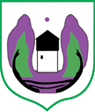 Ul. Maršala Tita br.184310 Rožaje, Crna Goramail:skupstinaopstinerozaje@t-com.meweb:https://www.rozaje.me Broj: 8                                                                                          Rožaje,13.12.2023. godine                                                    Na osnovu člana 22 i 23 Odluke o obrazovanju radnih tijela Skupštine (“Sl. list  CG - Opštinski propisi”, br. 7/19)S a z i v a mVIII (osmu) sejdnicu Odbora za Statut i propise za 19.12.2023. godine /utorak/ sa početkom u 10 časova u Kabinetu predsjednika Skupštine.Za sjednicu predlažem sljedeći:D N E V N I     R E D:Usvajanje zapisnika sa sedme sjednice Odbora za statut i propise;Razmatranje i usvajanje predloga Odluke o Budžetu opštine Rožaje za 2024.godinu;Razmatranje i usvajanje predloga Odluke o izboru predsjednika opštine Rožaje. NAPOMENA: Materijali su Vam dostavljeni uz  saziv za 10. redovnu sjednicu Skupštine opštine Rožaje koja  je   zakazana za  26.12.2023. godine.                                                                                                          Asmir Kardović,s.r.           Zamjenik  predsjednika  Odbora